  ВЕСТНИК   ДНЕПРОВСКОГО СЕЛЬСОВЕТА№ 131                           15 декабря 2020 годаГазета муниципального образования Днепровский сельсовет Беляевского района Оренбургской областиИНФОРМАЦИЯ   АДМИНИСТРАЦИИ МУНИЦИПАЛЬНОГО ОБРАЗОВАНИЯ  БЕЛЯЕВСКИЙ РАЙОН ОРЕНБУРГСКОЙ ОБЛАСТИ 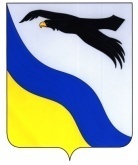 АДМИНИСТРАЦИЯБЕЛЯЕВСКОГО РАЙОНА ОРЕНБУРГСКОЙ ОБЛАСТИПОСТАНОВЛЕНИЕ________________________________________________________________с. Беляевка04.12.2020                                                                 № 1088-пО создании комиссии по формированию  и утверждению сводного списка граждан Беляевского района, участников государственной программы Российской Федерации «Комплексное развитие сельских территорий», изъявивших желание улучшить жилищные условия с использованием социальных выплат на строительство (приобретение) жильяВ целях реализации государственной программы Российской Федерации «Комплексное развитие сельских территорий» утвержденной постановлением Правительства Российской Федерации от 31.05.2019 № 696 «Об утверждении государственной программы Российской Федерации «Комплексное развитие сельских территорий» и о внесении изменений в некоторые акты Правительства Российской Федерации», в соответствии с постановлением Правительства оренбургской области от 18.12.2019 № 940-пп «Об утверждении государственной программы «Комплексное развитие сельских территорий Оренбургской области»:1. Создать комиссию по формированию и утверждению сводного списка  граждан Беляевского района, участников государственной программы Российской Федерации «Комплексное развитие сельских территорий», изъявивших желание улучшить жилищные условия с использованием социальных выплат на строительство (приобретение) жилья и утвердить ее состав согласно приложению 1.2. Утвердить положение о комиссии по формированию и утверждению сводного списка  граждан Беляевского района, участников государственной программы Российской Федерации «Комплексное развитие сельских территорий», изъявивших желание улучшить жилищные условия с использованием социальных выплат на строительство (приобретение) жилья согласно приложению 2.Признать утратившим силу:а) Постановление администрации Беляевского района от 01.10.2015  № 966-п «О создании комиссии по формированию  сводных списков граждан, молодых семей и молодых специалистов, изъявивших желание улучшить жилищные условия с использованием социальных выплат».3. Контроль за исполнением настоящего постановления возложить на заместителя главы администрации по социальной политике Костенко Р.В.4. Постановление вступает в силу после его обнародования на информационном стенде в фойе здания администрации Беляевского района, в местах обнародования, определенных муниципальными правовыми актами поселений, входящих в состав Беляевского района.Глава района                                                                                        А.А.ФедотовАДМИНИСТРАЦИЯБЕЛЯЕВСКОГО РАЙОНА ОРЕНБУРГСКОЙ ОБЛАСТИПОСТАНОВЛЕНИЕ________________________________________________________________с. Беляевка10.12.2020                                                                                                  № 1099-пОб утверждении административного регламента предоставления муниципальной услуги «Предоставление молодым семьям социальных выплат на приобретение (строительство) жилья в рамках подпрограммы «Обеспечение жильем молодых семей в Оренбургской области» государственной программы «Стимулирование развития жилищного строительства в Оренбургской области»В соответствии   с   Федеральным законом от  29.12. 2017 года № 479-ФЗ «О внесении изменений в Федеральный Закон от 27.07.2010 № 210-ФЗ «Об организации предоставления государственных и муниципальных услуг»:  1.Утвердить административный регламент предоставления муниципальной услуги  «Предоставление молодым семьям социальных выплат на приобретение (строительство) жилья в рамках подпрограммы «Обеспечение жильем молодых семей в Оренбургской области» государственной программы «Стимулирование развития жилищного строительства в Оренбургской области», согласно приложению.2. Контроль за исполнением настоящего постановления возложить на заместителя главы администрации по социальной политике Костенко Р.В. 		3. Постановление вступает в силу после его обнародования на информационном стенде в фойе здания администрации Беляевского района, в местах обнародования, определенных муниципальными правовыми актами поселений, входящих в состав Беляевского района.Глава района                                                                                        А.А.ФедотовГазета утверждена решением Совета депутатов муниципального образования Днепровский сельсовет 27.03.2012года №59Адрес редакции/ издателя461334 Оренбургская область, Беляевский район, село Днепровка, ул.Ленинская д.6тел.8 (353 34) 64-1-24Главный редакторГлава сельсоветаЕ.В.Жукова